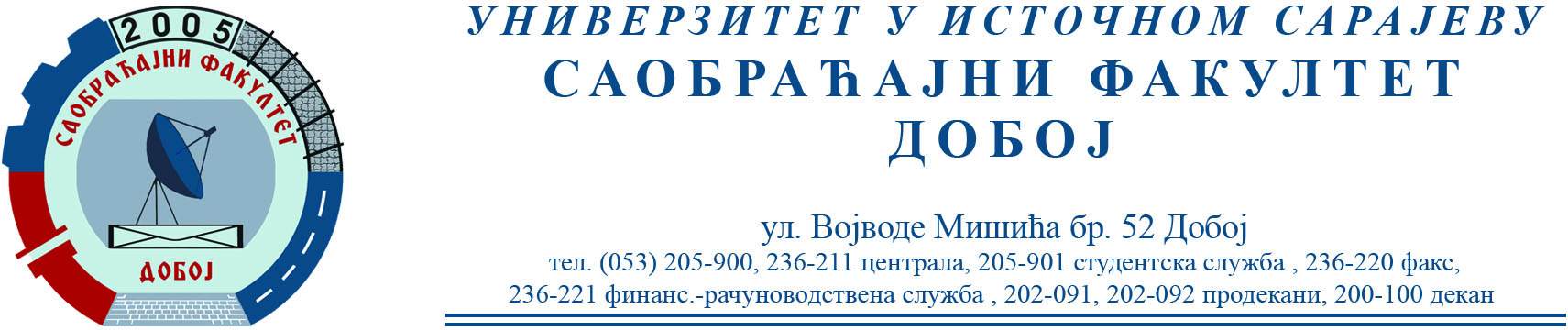 САОБРАЋАЈНИ ТЕРМИНАЛИУсмени испит биће одржан 22.6.2023. у 11 сати. Датум: 20.6.2023.                                                                         Предметни наставник                                                                                                      Проф. др Бојан МАРИЋ